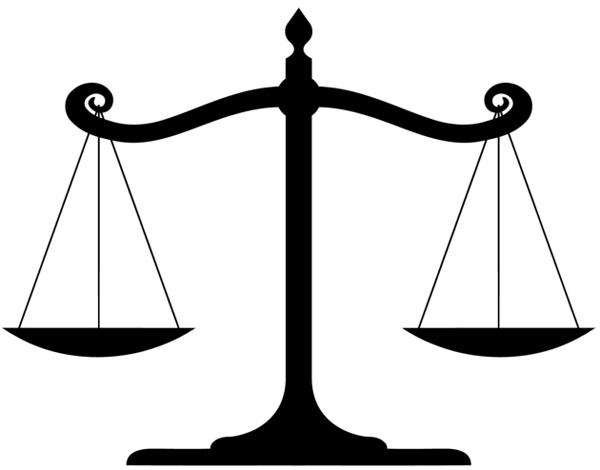 Document 1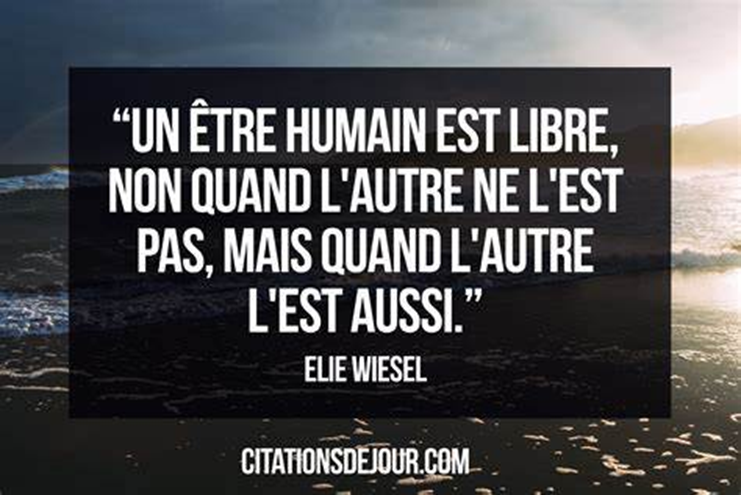 Tâche 1 : Explique avec tes mots ce que signifie pour toi la citation du document 1…………………………………………………………………………………………………………………………………………………………………………………………………………………………………………………………………………………………………………………………………………………………………………………………………………………………………………………………………………………………………………………………………………………………………………………………………………………………………………………Document 2 Tâche 2 : recherche la définition des mots suivants :Liberté : ……………………………………………………………………………………………………………………………………………………………………………………………………………………………………………………………………………………Droit : ……………………………………………………………………………………………………………………………………………………………………………………………………………………………………………………………………………………….Tâche 3 : Note ci-dessous les droits et libertés dont tu bénéficies :Tâche 4 : Lis le document 3, compare les images (1-5) à la déclaration des droits de l’homme et réponds aux questions suivantes :Que sont les droits de l’homme ? Sont-ils toujours respectés ?Document 3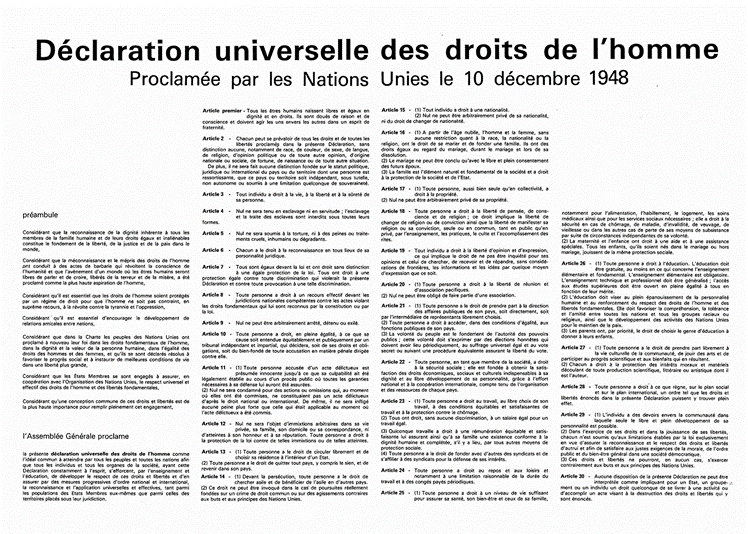 Photo 1 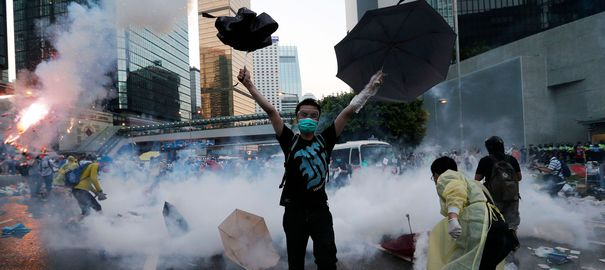 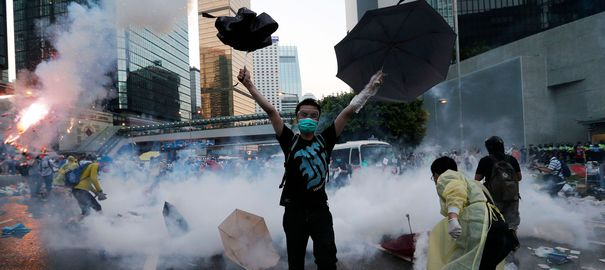 https://www.lexpress.fr/actualite/monde/asie/ruban-jaune-parapluie-les-symboles-de-la-protestation--hong-kong_1603155.htmlPhotos 2 : SDF Bruxelles 2019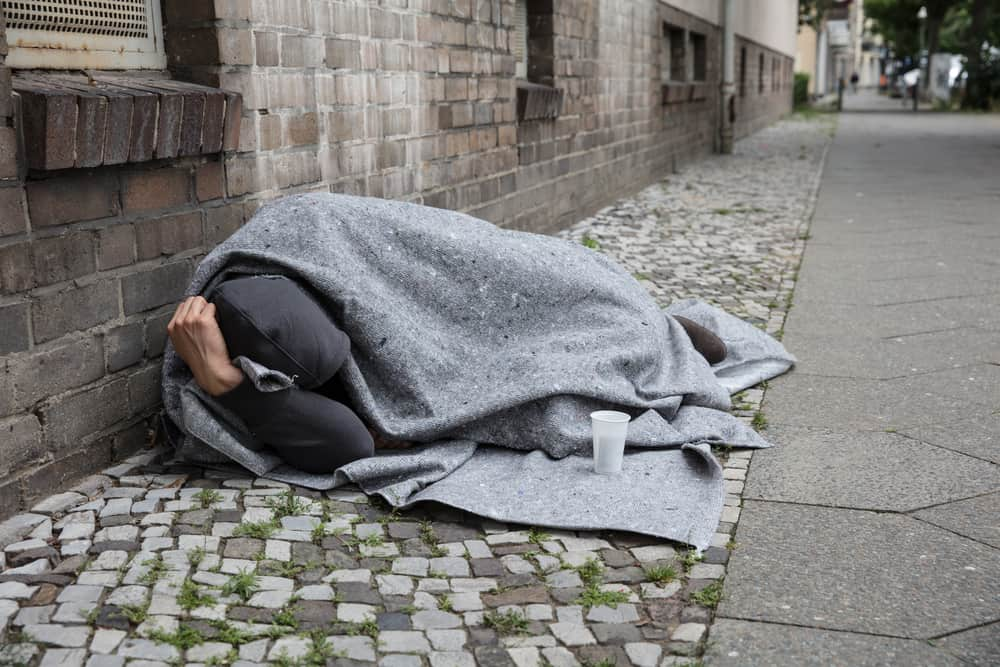 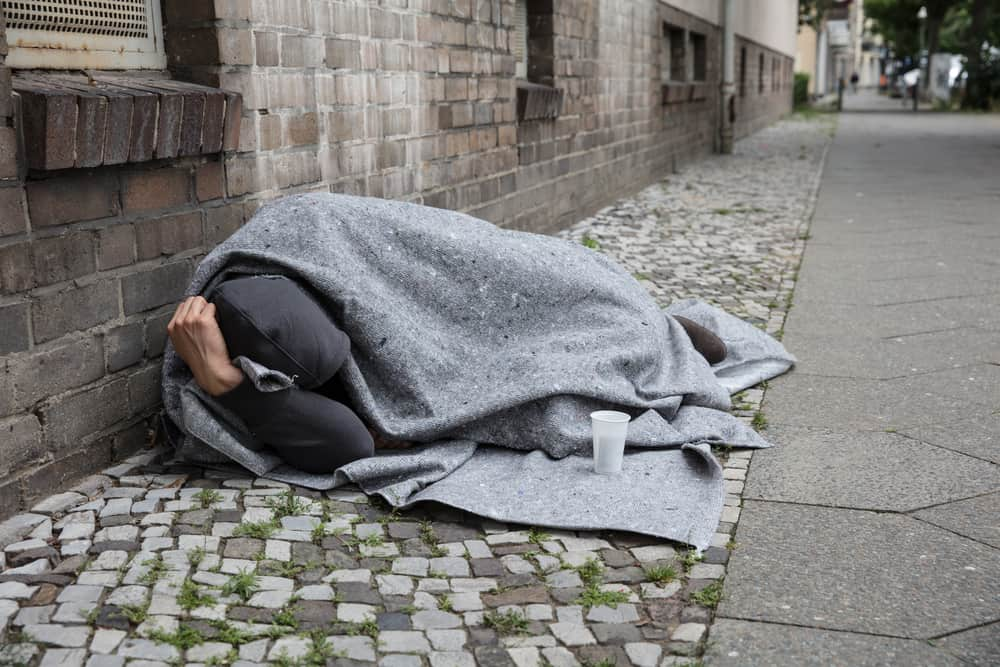 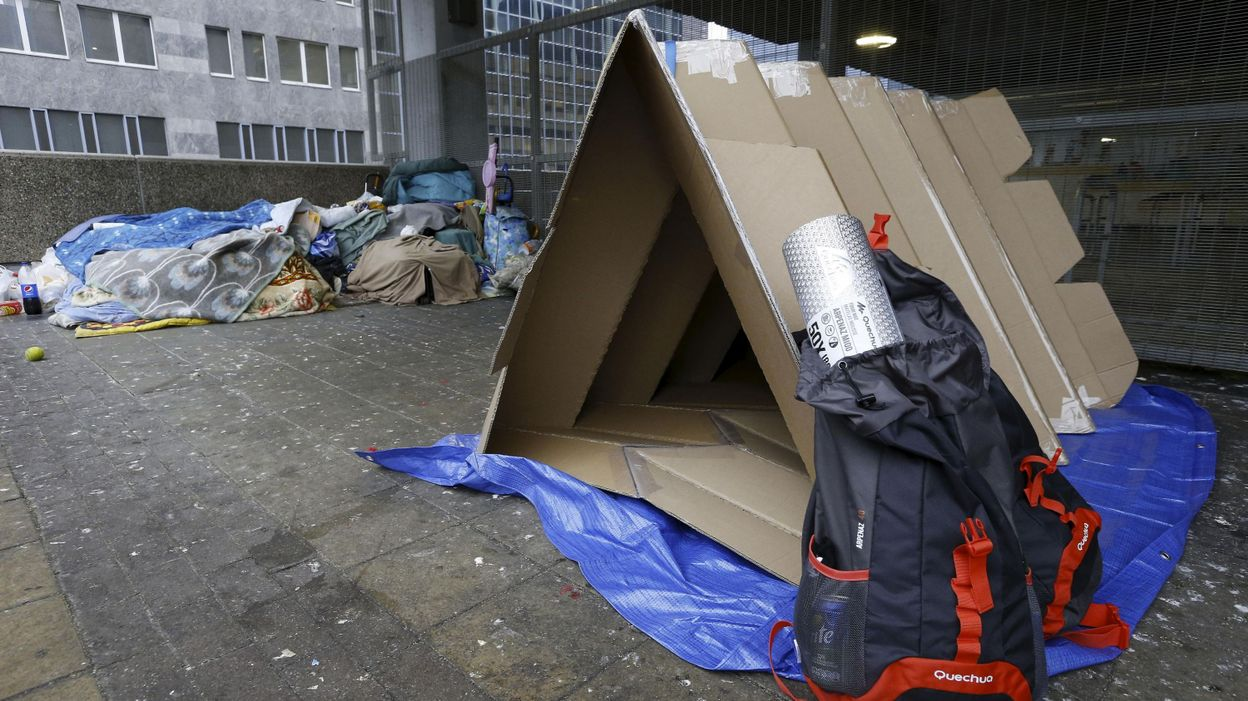 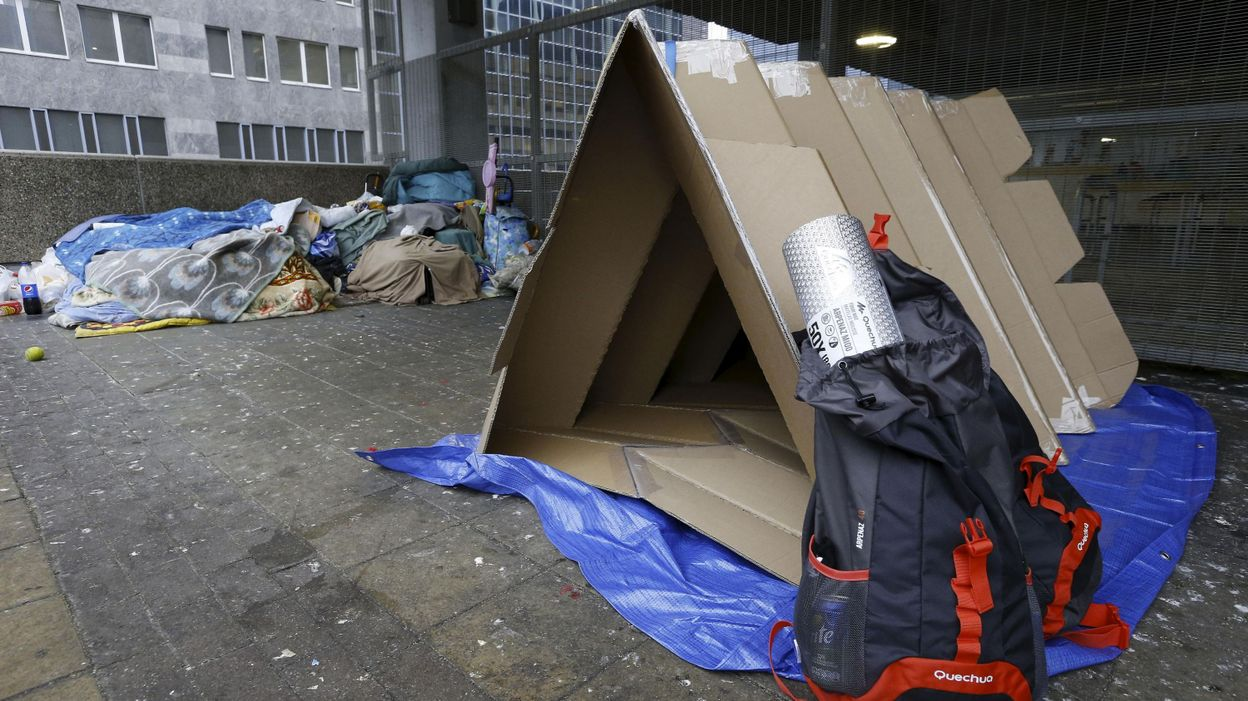 Photo 3 Caricature de Vadot dans le Vif l’Expresse 23 /11/2007 P. 3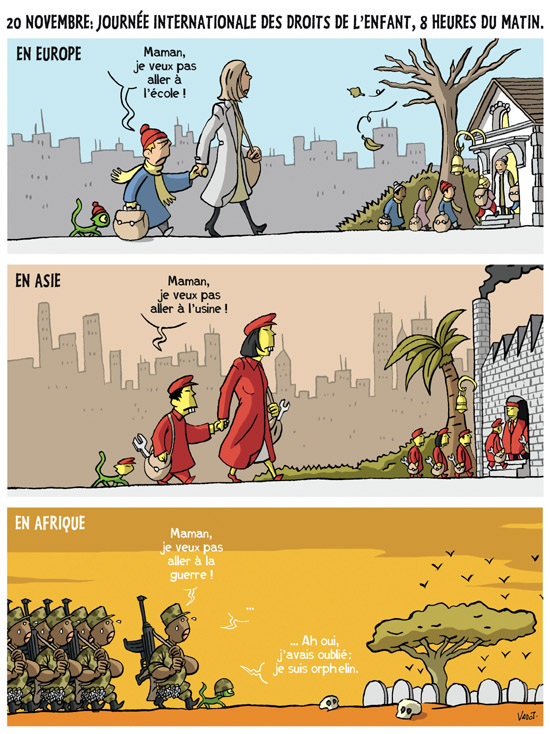 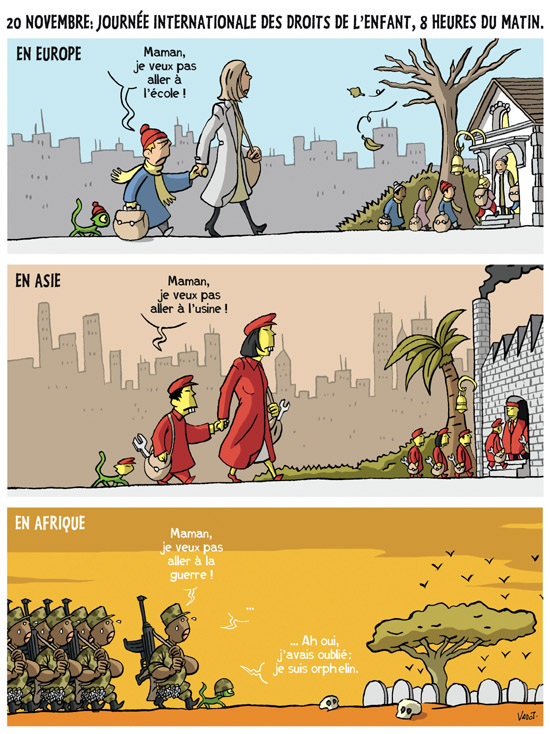 Photo 4                                                                        Photo 5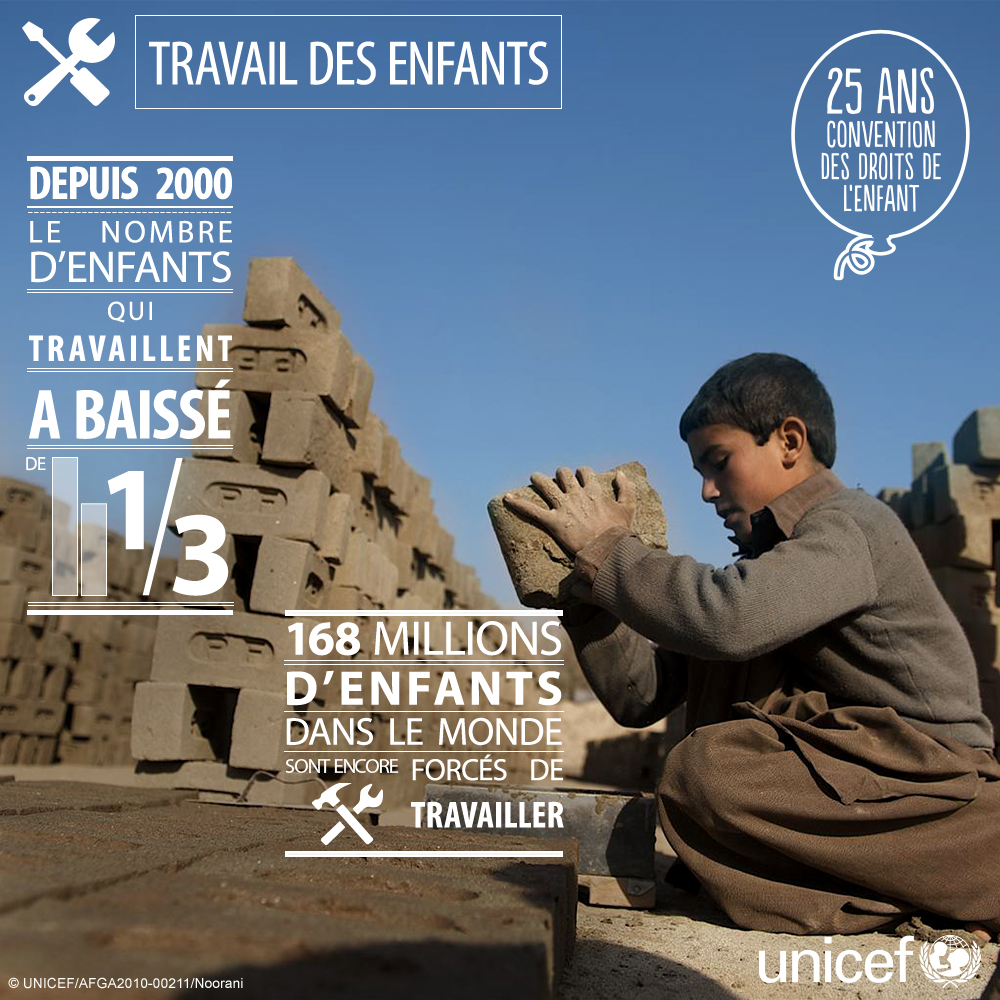 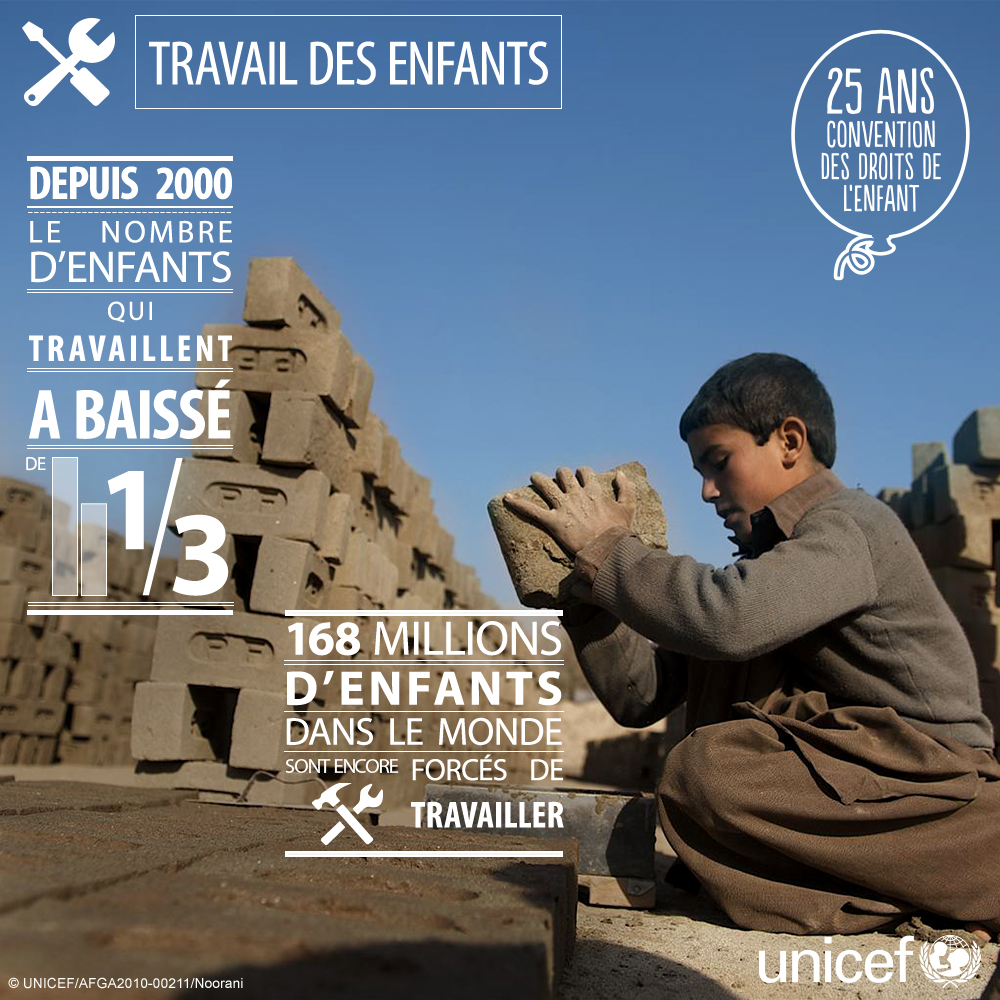 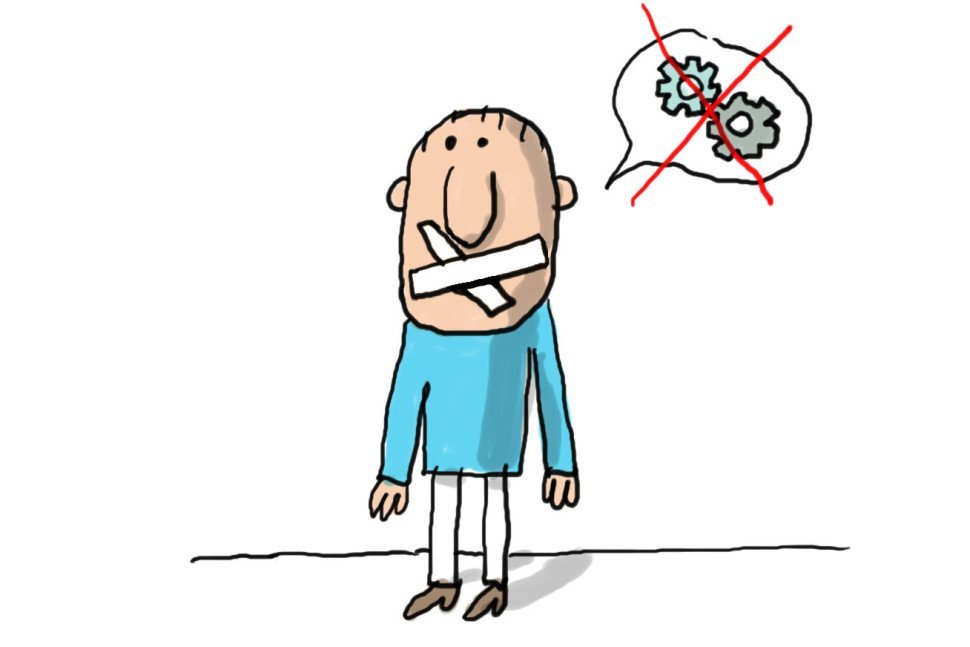 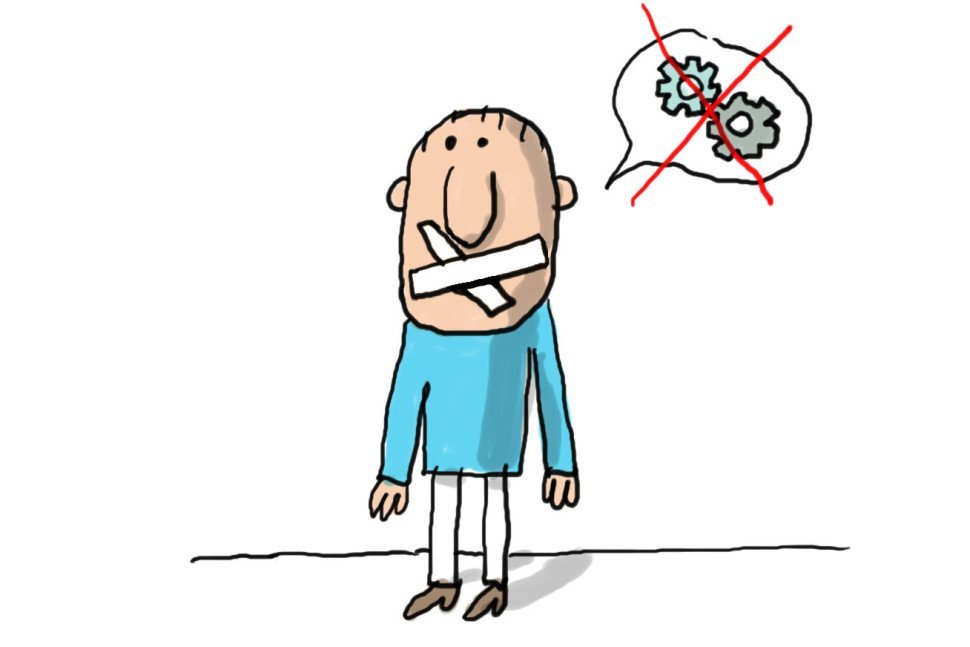                                                                       © Jacques Azam)En savoir plus :    https://www.1jour1actu.com/france                                                    https://www.1jour1actu.com/france      DOCUMENT 4 : La citoyenneté de l’Antiquité à nos joursTâche 5 : lis le document 4 , réponds aux questions et réalise la ligne de temps de la citoyenneté Où et quand est née la première forme de citoyenneté connue à ce jour ?……………………………………………………………………………………………………………………………………….Quelle est la différence entre un citoyen athénien et un citoyen romain à l’Antiquité ? :………………………………………………………………………………………………………………………………………………………………………………………………………………………………………………………………………………………………………………………………………………………………………………………………………………………………………………………………………………………………………………………………………………………………………………………………………………………………………………………………………………Quand fut élaborée la déclaration des droits de l’Homme et du Citoyen ?……………………………………………………………………………………………………………………………………….Quel est l’avantage du suffrage universel par rapport au vote censitaire ?……………………………………………………………………………………………………………………………………………………………………………………………………………………………………………………………………………….De quand date -t-il en Belgique ? ……………………………………………………………………….Depuis quand la femme a-t-elle le droit de vote ?................................................Donne une définition du concept de citoyenneté 